Администрация муниципального образования Запорожское сельское поселение муниципального образования Приозерский муниципальный район Ленинградской области  ПОСТАНОВЛЕНИЕ24 января 2022 года                                                                                       № 15Об утверждении Порядка сбора и обмена информацией в области защиты населения и территорий от чрезвычайных ситуаций природного и техногенного характера на территории муниципального образования Запорожское сельское поселение  В соответствии с Федеральными законами от 21.12.1994 № 68-ФЗ «О защите населения и территорий от чрезвычайных ситуаций природного и техногенного характера», от 06.10.2003 № 131-ФЗ «Об общих принципах организации местного самоуправления в Российской Федерации», постановлением Правительства Российской Федерации от 24.03.1997 № 334 «О порядке сбора и обмена в Российской Федерации информацией в области защиты населения и территорий от чрезвычайных ситуаций природного и техногенного характера», постановлением Правительства Ленинградской области от 28.09.2007 № 239 «О порядке сбора и обмена в Ленинградской области информацией в области защиты населения и территорий от чрезвычайных ситуаций природного и техногенного характера», в целях принятия мер по предупреждению чрезвычайных ситуаций природного и техногенного характера и ликвидации их последствий, администрация муниципального образования Запорожское сельское поселение ПОСТАНОВЛЯЕТ:Утвердить Порядок сбора и обмена информацией в области защиты населения и территорий от чрезвычайных ситуаций природного и техногенного характера на территории муниципального образования Запорожское сельское поселение (Приложение 1).Обеспечить своевременное и достоверное представление информации о чрезвычайных ситуациях природного и техногенного характера в отдел ГО и ЧС администрации Приозерского муниципального района через дежурного диспетчера Единой дежурно-диспетчерской службы   Приозерского муниципального района.Установить, что передача информации об угрозе и фактах возникновения чрезвычайной ситуации природного и техногенного характера осуществляется в первоочередном порядке, в том числе с использованием паролей срочности, по государственным, ведомственным и иным средствам и каналам передачи данных в установленном действующим законодательством порядке.Постановление администрации муниципального образования Запорожское сельское поселение от 14.12.2018 года №361 «Об утверждении Порядка сбора и обмена информацией в области защиты населения и территорий от чрезвычайных ситуаций природного и техногенного характера на территории муниципального образования Запорожское сельское поселение» считать утратившим силу.  Настоящее постановление подлежит размещению на официальном сайте муниципального образования http://запорожское-адм.рф.Настоящее постановление вступает в силу с момента его официального опубликования.Контроль за исполнением постановления возложить на заместителя главы администрации.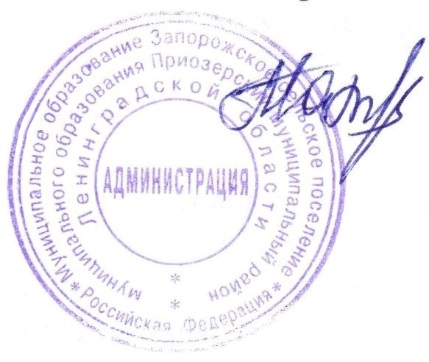 Глава администрации                                              О. А. МатреничеваИсп.: Баскакова М.В. (881379)66-418Разослано: Дело – 2; прокуратура – 1, МКУ "ОТДЕЛ ПО ДЕЛАМ ГОиЧС"Приложение 1постановлением  администрации МО Запорожское сельское поселениеот 24.01.2022 года №15ПОРЯДОКсбора и обмена информацией в области защиты населенияи территорий от чрезвычайных ситуаций природного и техногенного характера на территории муниципального образования Запорожское сельское поселение 1. Общие положения1.1.  Настоящий Порядок определяет основные правила сбора и обмена информацией в области защиты населения и территорий от чрезвычайных ситуаций природного и техногенного характера на территории Запорожского сельского поселения Приозерского муниципального района (далее – информация).1.2. Информация должна содержать сведения о прогнозируемых и возникших чрезвычайных ситуациях природного и техногенного характера (далее - чрезвычайные ситуации) и их последствиях, мерах по защите населения и территорий, ведении аварийно-спасательных и других неотложных работ, силах и средствах, задействованных для ликвидации чрезвычайных ситуаций, радиационной, химической, медико-биологической, взрывной, пожарной и экологической безопасности на соответствующих объектах и территориях, а также сведения о деятельности органов местного самоуправления (далее – администрация) и организаций в области защиты населения и территорий от чрезвычайных ситуаций, составе и структуре сил и средств, предназначенных для предупреждения и ликвидации чрезвычайных ситуаций, в том числе сил постоянной готовности, создании, наличии, об использовании и о восполнении финансовых и материальных ресурсов для ликвидации чрезвычайных ситуаций.1.3. Сбор и обмен информацией осуществляются администрацией МО Запорожское сельское поселение и организациями, расположенными на территории МО Запорожское сельское поселение (далее - организации), в целях принятия мер по предупреждению и ликвидации чрезвычайных ситуаций, оценки их последствий, информирования и своевременного оповещения населения о прогнозируемых и возникших чрезвычайных ситуациях.Организации осуществляют сбор и обмен информацией через дежурно-диспетчерские службы, а при их отсутствии - через подразделения или должностных лиц, уполномоченных решением руководителя организации.Органы местного самоуправления осуществляют сбор и обмен информацией через единые дежурно-диспетчерские службы муниципальных образований, а при их отсутствии - через подразделения или должностных лиц, уполномоченных решением руководителя органа местного самоуправления.1.4. Организации представляют информацию в орган местного самоуправления, а также в федеральный орган исполнительной власти, к сфере деятельности которого относится организация.Органы местного самоуправления осуществляют сбор, обработку и обмен информацией на соответствующих территориях и представляют информацию в единую дежурно-диспетчерскую службу МО Приозерский муниципальный район Ленинградской области.Единая дежурно-диспетчерская служба МО Приозерский муниципальный район Ленинградской области осуществляет сбор, обработку и обмен информацией на территории Приозерского муниципального района Ленинградской области и представляет информацию в дежурно-диспетчерскую службу Правительства Ленинградской области, а в случае возникновения чрезвычайной ситуации в Главное управление Министерства Российской Федерации по делам гражданской обороны, чрезвычайным ситуациям и ликвидации последствий стихийных бедствий по Ленинградской области.2.  Основные задачи дежурно-диспетчерских служб (при их отсутствии - через подразделения или должностных лиц, уполномоченных решением руководителя организации):2.1. Основные задачи уполномоченного на решение задач в области защиты населения и территорий от чрезвычайных ситуаций МО Запорожское сельское поселение:- сбор данных об угрозе возникновения или о возникновении муниципальных и межмуниципальных чрезвычайных ситуаций;- сбор данных об основных параметрах, возникших муниципальных и межмуниципальных чрезвычайных ситуаций;- оповещение населения МО Запорожское сельское поселение об угрозе возникновения или о возникновении муниципальных и межмуниципальных чрезвычайных ситуаций;- организация взаимодействия с единой дежурно-диспетчерской службы МО Приозерский муниципальный район Ленинградской области по вопросам представления информации об угрозе возникновения или о возникновении муниципальных и межмуниципальных чрезвычайных ситуаций.2.2. Основные задачи дежурно-диспетчерских служб организаций, расположенных на территории МО Запорожское сельское поселение (при их отсутствии - через подразделения или должностных лиц, уполномоченных решением руководителя организации):- сбор данных об угрозе возникновения или о возникновении локальных чрезвычайных ситуаций;-  сбор данных об основных параметрах, возникших локальных чрезвычайных ситуаций;- оповещение рабочих и служащих организации, рабочих и служащих других организаций, и населения в пределах зон действия локальных систем оповещения об угрозе возникновения или о возникновении локальных чрезвычайных ситуаций;- координация действий привлеченных сил и средств организации при выполнении задач по предупреждению и ликвидации локальных чрезвычайных ситуаций;- представление информации уполномоченному на решение задач в области защиты населения и территорий от чрезвычайных ситуаций МО Запорожское сельское поселение.3. Сроки и формы представления информации.3.1. В зависимости от назначения информация подразделяется на оперативную и текущую.3.2. К оперативной относится информация, предназначенная для оповещения населения об угрозе возникновения или о возникновении чрезвычайных ситуаций, оценки вероятных последствий и принятия мер по их ликвидации. Оперативную информацию составляют сведения об угрозе возникновения или о возникновении чрезвычайных ситуаций и основных параметрах чрезвычайных ситуаций, о первоочередных мерах по защите населения и территорий, ведении аварийно-спасательных и других неотложных работ, о силах и средствах, задействованных для ликвидации чрезвычайных ситуаций.3.2.1. Информация об угрозе (прогнозе) чрезвычайной ситуации представляется немедленно по любому из имеющихся средств связи через оперативные и дежурно-диспетчерские службы с последующим письменным подтверждением в течение четырех часов с момента возникновения чрезвычайной ситуации. При резком изменении обстановки - немедленно.3.2.2. Информация о факте и основных параметрах чрезвычайной ситуации представляется немедленно по любому из имеющихся средств связи через оперативные дежурно-диспетчерские службы с последующим письменным подтверждением в течение четырех часов с момента возникновения чрезвычайной ситуации. Уточнение обстановки ежесуточно к 7.00 (мск) и 19.00 (мск) по состоянию на 6.00 (мск) и 18.00 (мск) соответственно.3.2.3. Информация о мерах по защите населения и территорий, ведении аварийно-спасательных и других неотложных работ представляется по любому из имеющихся средств связи через оперативные дежурно-диспетчерские службы с письменным подтверждением в течение четырех часов с момента возникновения чрезвычайной ситуации. Уточнение обстановки ежесуточно к 7.00 (мск) и 19.00 (мск) по состоянию на 6.00 (мск) и 18.00 (мск) соответственно.3.2.4. Информация о силах и средствах, задействованных для ликвидации чрезвычайной ситуации, представляется по любому из имеющихся средств связи через оперативные дежурно-диспетчерские службы с письменным подтверждением в течение четырех часов с момента возникновения чрезвычайной ситуации. Уточнение обстановки ежесуточно к 7.00 (мск) и 19.00 (мск) по состоянию на 6.00 (мск) и 18.00 (мск) соответственно.3.2.5. Итоговая информация о чрезвычайной ситуации представляется по всем чрезвычайным ситуациям - письменно не позднее 15 суток после ликвидации чрезвычайной ситуации.3.3. К текущей относится информация, предназначенная для обеспечения повседневной деятельности органов местного самоуправления и организаций в области защиты населения и территорий от чрезвычайных ситуаций. Текущую информацию составляют сведения о радиационной, химической, медико-биологической, взрывной, пожарной и экологической безопасности на соответствующих территориях и потенциально опасных объектах, о проводимых мероприятиях по предупреждению и поддержанию в готовности органов управления, сил и средств, предназначенных для ликвидации чрезвычайных ситуаций.3.4. В информации содержатся следующие данные:- о состоянии безопасности потенциально опасных объектов и мерах по ее повышению;- о принимаемых мерах по предупреждению чрезвычайных ситуаций;- о наличии, укомплектованности, оснащенности и готовности сил, предназначенных для проведения аварийно-спасательных и других неотложных работ в зонах чрезвычайных ситуаций;- о прогнозе, факте, масштабе и последствиях возникших чрезвычайных ситуаций на транспорте, на промышленных, сельскохозяйственных объектах и объектах ядерно-оружейного комплекса, магистральных газо-, продукто- и нефтепроводах, объектах жилищно-коммунального хозяйства и социально-культурного назначения; о стихийных и экологических бедствиях, эпидемиях, эпизоотиях и эпифитотиях на подведомственной территории;- о ходе ликвидации чрезвычайных ситуаций, использовании сил, средств, резервов финансовых и материальных ресурсов для ликвидации чрезвычайных ситуаций и мероприятиях по жизнеобеспечению населения при чрезвычайных ситуациях;- о наличии, составе, состоянии и использовании страхового фонда документации на потенциально опасные объекты.5. Оплата услуг связи для передачи информации производится в порядке, установленном законодательством Российской Федерации.